IL SECOLO XIX        22 gennaio 2009LA PROTESTAIl comitato del Cep insorge: «Basta antenne per i cellulari»Il quartiere si mobilita contro il progetto dell'installazione di un ripetitore Wind e convoca gli espertiIL COMITATO di quartiere Cà Nova e il circolo Arci Pianacci organizzano l’iniziativa "Life is mine - Cep contro le antenne telefoniche" nata a seguito del progetto che prevede l'installazione di un ripetitore Wind nella zona di via 2 Dicembre.Insomma il Cep si schiera su un altro tema forte come quello della salute. Per questo motivo martedì sera, nel circolo dell'associazione sportiva Pianacci, si è svolto un incontro con le istituzioni (municipio VII Ponente, assessorato alla città sostenibile e Arpal) e le associazioni del territorio.«Visto che la zona è perfettamente coperta dal servizio telefonico a servizio dei cellulari - spiega Nicolò Catania presidente del comitato Cà Nova- siamo convinti che un'altra installazione è perfettamente inutile».I rappresentanti degli abitanti del Cep hanno chiesto che vengano espletati altri controlli rispetto a quelli standard previsti dalle società telefoniche e dagli enti.«Abbiamo pensato di invitare e coinvolgere come esperti di associazioni che si occupano di salute pubblica, Valerio Gennaro dell'Ist di Genova e membro dell'Associazione Medici per l'Ambiente ed Andrea Agostini, presidente del circolo Nuova Ecologia di Legambiente».A due anni dalla presentazione del progetto gli abitanti sono riusciti ad ottenere lo spostamento dell'antenna, alta , a  dai palazzi.L'iniziativa prevede un altro incontro in cui verrà presentato il progetto esecutivo che non è stato ancora esaminato dai cittadini; sarà studiato dagli esperti coinvolti e sul quale lo stesso Valerio Gennaro ha proposto di fare uno studio epidemiologico sulle antenne già installate, da unire ad altri dati e studi già esistenti a livello internazionale.«Dopo l'esame degli esperti, affideremo ad un perito esterno, chiederemo, ovviamente a nostre spese, di fare altri accertamenti tecnici».L'obiettivo del comitato è chiaro: «Non dobbiamo dare nulla per scontato, dialogare con i cittadini e tutelare la salute».CLAUDIA LUPI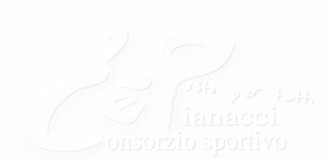 